ЗАЯВКА НА УЧАСТИЕ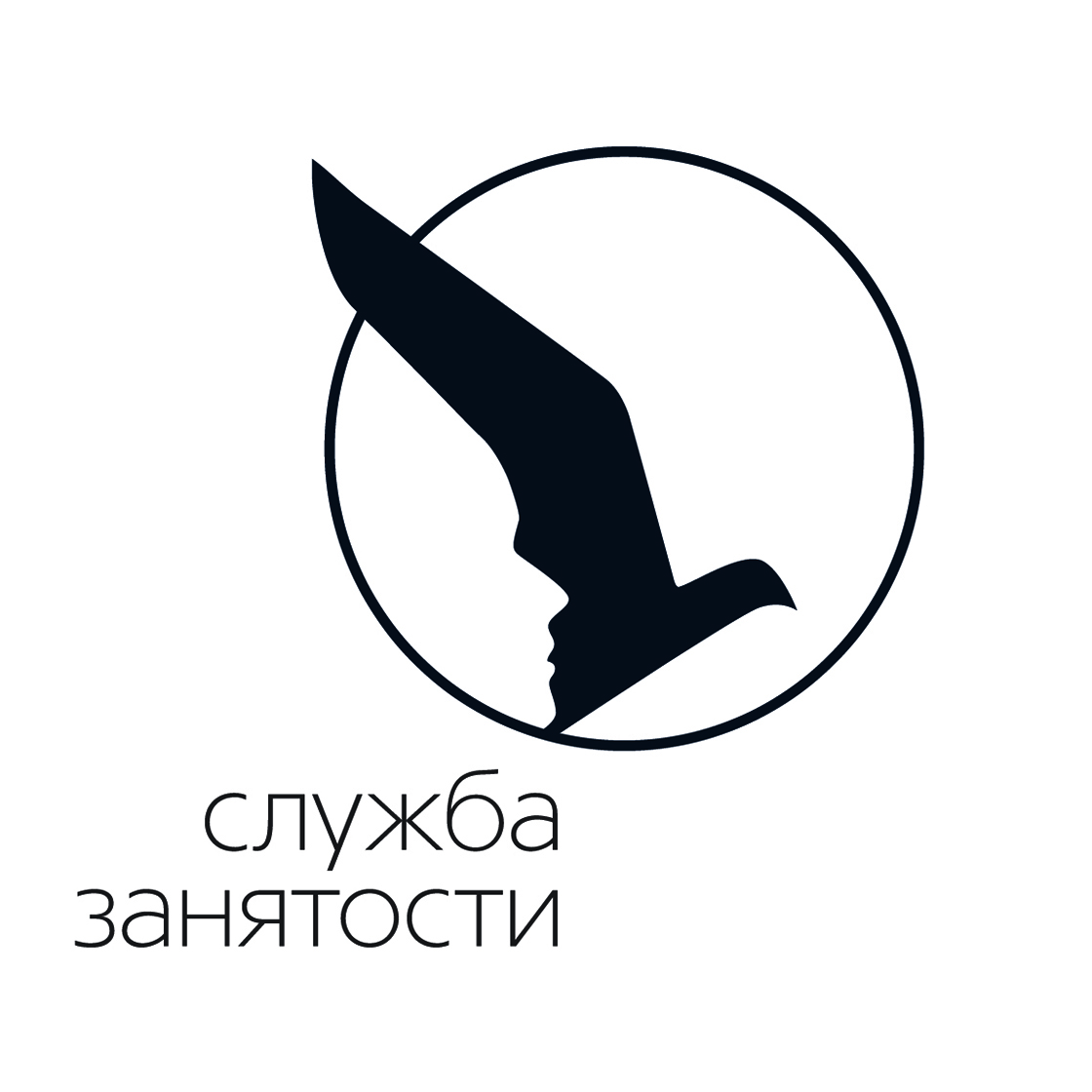 В ЯРМАРКЕ ВАКАНСИЙ ДЛЯ ЖЕНЩИН 21 февраля  2017 года с 14.00 до 18.00ТРК "ПИТЕР РАДУГА"КСОМОНАВТОВ ПР., д.14, ЛИТ. А (ст. м. Парк победы)УЧАСТИЕ БЕСПЛАТНОЕЗАЯВКИ на участие в ярмарке вакансий принимаются до 16 февраля 2017 года!ЗАЯВКИ направлять по факсу ___________ или эл. почте _________@rspb.ruНазвание предприятия(официальное)Название предприятия(которое должно быть на табличке-указателе Вашего рабочего места на Ярмарке (Заполняется только  ОЧНЫМИ участниками)Форма участия  Очная  ЗаочнаяСфера деятельности предприятияТребуется подключение к электрической сетиДаНетИмеющиеся вакансииФИО руководителяТелефон руководителя ФИО руководителя службы персоналаФИО участника в ярмарке вакансий для женщин(не более 2-х человек)______________________________________________________________________________________________________Контактные телефоны (представителей организации, присутствующих  на мероприятии)Е-mail